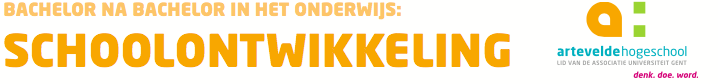 Tool voor schoolontwikkelaars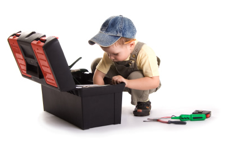 Socrative
Wat is het? Een gratis online-tool.Om kennis te bevragen bij collega’s, om beginsituaties in kaart te brengen. Studenten vullen een vragenlijst in die door de docent werd opgesteld.Wie of wat heb je nodig? 
Een computer: als docent moet je dit voorbereiden (de vragenlijst opmaken)Voor de studenten: een gsm of een laptop.Wanneer kun je het gebruiken? Om kennis te bevragen.Is bepaalde terminologie gekend?Zijn de inhouden gekend?Waar vind ik meer informatie? www.socrative.com